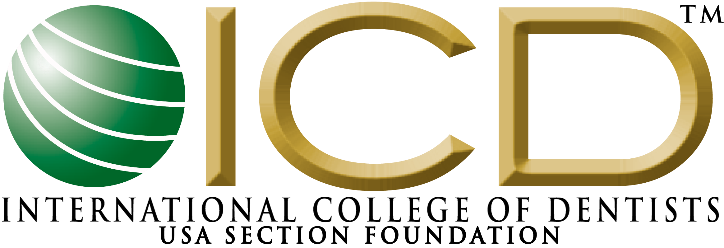 GRANT REPORT REQUIREMENTS
Submission Deadline: December 31, 2023Description and documentation of grant expenditure — Please document how the $1,000 grant was spent.Please provide a short narrative of project summaryPhotos, if availableVideo clips, if available Stories to be sharedPress releases or articles about the projectEvaluation of Project — Please describe how the project was a success. Include all outcome measures such as economic impact, numbers of persons served, etc.                                               The ICD USA Section Foundation would appreciate the information requested above be available for inclusion in ICD USA Section publications. If so, we will need a Disclaimer and Consent to Publish agreement, as follows: “The stories, views and opinions expressed in this report are those of the author(s) and do not necessarily reflect the official policy or position of the ICD USA Section. Authorization to publish photos, stories, names of organizations and persons included in this report has been provided.”
Signature (Grant Recipient): _________________________________     Date: ______________ Please email a digital copy of this report to include photos and/or video clips to:
Email Address: 
kylie@usa-icd.org
Mailing Address: 
ICD USA Section Foundation			610 Professional Drive, Suite 201Gaithersburg, MD  20879